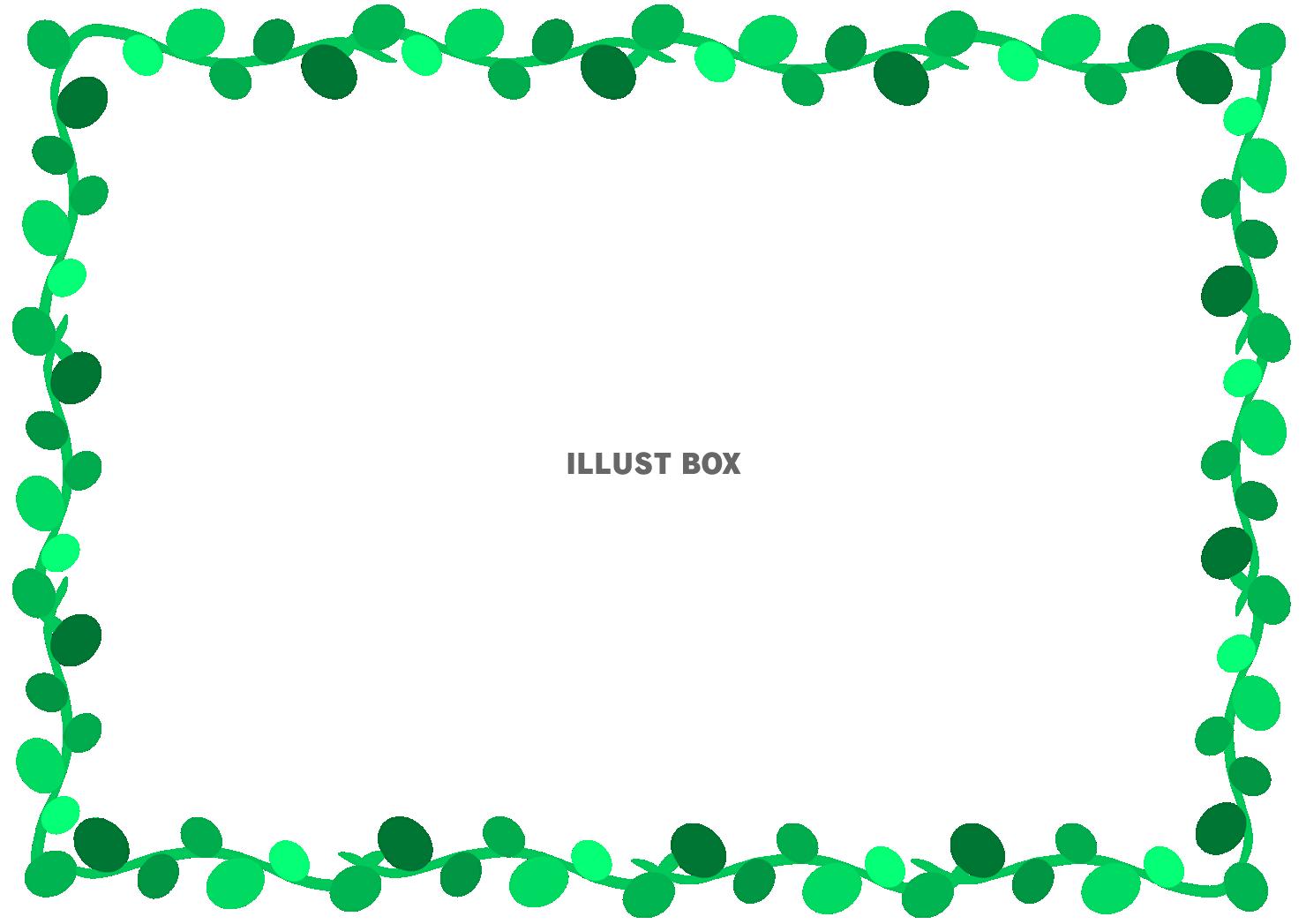 日頃より、保護者の方にはお世話になっております。さて、９／１３（水）に学習朝会がありました。子供達にお話しした内容を載せておきます。ご家庭で話題にしてみてください。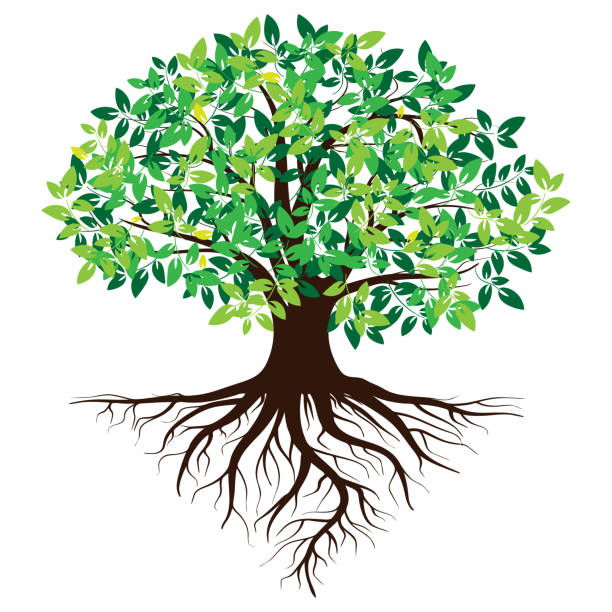 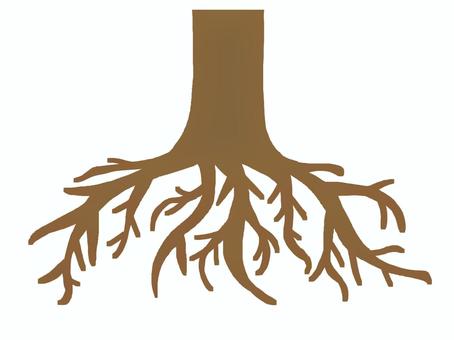 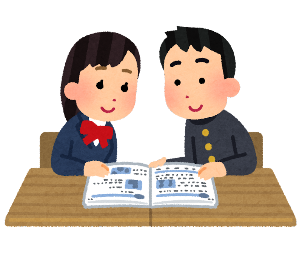 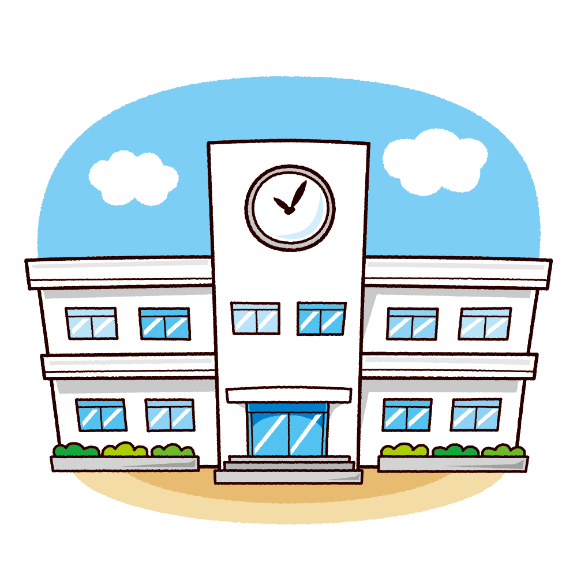 質問：将来の夢や目標をもっていますか。質問：将来の夢や目標をもっていますか。質問：将来の夢や目標をもっていますか。質問：将来の夢や目標をもっていますか。質問：将来の夢や目標をもっていますか。当てはまるどちらかといえば、当てはまるどちらかといえば、当てはまらない当てはまらない本　校50.322.417.59.8全　国39.426.919.813.2質問：人に役立つ人間になりたいと思いますか。質問：人に役立つ人間になりたいと思いますか。質問：人に役立つ人間になりたいと思いますか。質問：人に役立つ人間になりたいと思いますか。質問：人に役立つ人間になりたいと思いますか。当てはまるどちらかといえば、当てはまるどちらかといえば、当てはまらない当てはまらない本　校80.416.12.10.7全　国71.722.93.31.3